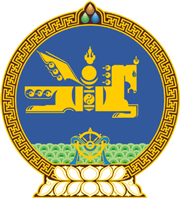 МОНГОЛ  УЛСЫН  ХУУЛЬ2016 оны 11 сарын 10 өдөр				                       Төрийн ордон, Улаанбаатар хот  НИЙГМИЙН ДААТГАЛЫН САНГИЙН 2017 ОНЫ ТӨСВИЙН ТУХАЙНЭГДҮГЭЭР БҮЛЭГНИЙТЛЭГ ҮНДЭСЛЭЛ1 дүгээр зүйл.Хуулийн зорилт1.1.Энэ хуулийн зорилт нь Нийгмийн даатгалын санд 2017 оны төсвийн жилд төвлөрүүлэх орлого, зарцуулах төсвийн хэмжээ, төсөв зарцуулах эрх олгохтой холбогдсон харилцааг зохицуулахад оршино.2 дугаар зүйл.Нийгмийн даатгалын сангийн 2017 оны төсвийн тухай хууль тогтоомж2.1.Нийгмийн даатгалын сангийн 2017 оны төсвийн тухай хууль тогтоомж нь Төсвийн тухай хууль, Төсвийн тогтвортой байдлын тухай хууль, Нийгмийн даатгалын тухай хууль, энэ хууль болон эдгээр хуультай нийцүүлэн гаргасан хууль тогтоомжийн бусад актаас бүрдэнэ.ХОЁРДУГААР БҮЛЭГНИЙГМИЙН ДААТГАЛЫН САНГИЙН 2017 ОНЫ ТӨСВИЙН ОРЛОГО, ЗАРЛАГА	3 дугаар зүйл.Нийгмийн даатгалын санд 2017 оны төсвийн жилд төсвийн ерөнхийлөн захирагчдын төвлөрүүлэх орлогын хэмжээг доор дурдсанаар баталсугай:/Энэ зүйлийг 2017 оны 4 дүгээр сарын 14-ний өдрийн хуулиар өөрчлөн найруулсан//Энэ зүйлийг 2017 оны 10 дүгээр сарын 26-ний өдрийн хуулиар өөрчлөн найруулсан бөгөөд Энэ хуульд Монгол Улсын Ерөнхийлөгч 2017 оны 11 дүгээр сарын 02-ны өдөр бүхэлд нь хориг тавьсан/	4 дүгээр зүйл.Нийгмийн даатгалын сангийн 2017 оны төсвийн жилд төсвийн ерөнхийлөн захирагчид доор дурдсан төсөв зарцуулах эрх олгосугай:/Энэ зүйлийг 2017 оны 4 дүгээр сарын 14-ний өдрийн хуулиар өөрчлөн найруулсан//Энэ зүйлийг 2017 оны 10 дүгээр сарын 26-ний өдрийн хуулиар өөрчлөн найруулсан бөгөөд Энэ хуульд Монгол Улсын Ерөнхийлөгч 2017 оны 11 дүгээр сарын 02-ны өдөр бүхэлд нь хориг тавьсан/	5 дугаар зүйл.Нийгмийн даатгалын сангийн хуримтлалын сангаас Засгийн газрын урт хугацаат /нэг жил болон түүнээс дээш/ бонд худалдан авахад зарцуулах хөрөнгийн дээд хэмжээг 100,000.0 сая төгрөгөөр баталсугай.	6 дугаар зүйл.Энэ хуулийг 2017 оны 01 дүгээр сарын 01-ний өдрөөс эхлэн дагаж мөрдөнө.	 	МОНГОЛ УЛСЫН 		ИХ ХУРЛЫН ДАРГА					М.ЭНХБОЛДД/дОрлогын төрөлОрлогын төрөлДүн                    /сая төгрөгөөр/1Хөдөлмөр, нийгмийн хамгааллын сайдХөдөлмөр, нийгмийн хамгааллын сайд1,467,962.8 1.1.Аж ахуйн нэгж, байгууллагаас төлөх шимтгэл546,617.8 1.2.Ажиллагсдаас төлөх шимтгэл525,603.0 1.3.Төсөвт байгууллагаас төлөх шимтгэл 1.3.Төсөвт байгууллагаас төлөх шимтгэл160,717.1 1.4.Нөхөн олговор авагчийн нийгмийн даатгалын 1.4.Нөхөн олговор авагчийн нийгмийн даатгалын     шимтгэл     шимтгэл0.3 1.5.Цаатан иргэдийн нийгмийн даатгалын шимтгэл52.0 1.6.Төрөөс эрүүл мэндийн даатгалын шимтгэлийгхариуцах иргэдийн эрүүл мэндийн даатгалын шимтгэл58,680.51.7.Сайн дурын даатгуулагчаас төлөх шимтгэл59,352.71.8.Эрүүл мэндийн даатгалын бусад даатгуулагчийн      төлөх шимтгэл27,326.81.9.Гадаадад хөдөлмөрийн гэрээгээр ажиллаж      байгаа иргэдийн төлөх шимтгэл3,078.21.10.Үйлдвэрлэлийн осол, мэргэжлээс шалтгаалах        өвчний улмаас хөгжлийн бэрхшээлтэй болсон978.0        даатгуулагчийн төлөх шимтгэл1.11 Бусад орлого				85,556.52Сангийн сайдСангийн сайд570,232.42.1.Улсын төсвөөс олгох санхүүгийн дэмжлэг570,232.4Нийт орлого2,038,195.2Д/дЗарлагын төрөлЗарлагын төрөлДүн/сая төгрөгөөр/1Хөдөлмөр, нийгмийн хамгааллын сайдХөдөлмөр, нийгмийн хамгааллын сайд1.1.Тэтгэврийн даатгалын сан1,404,356.21.2.Тэтгэмжийн даатгалын сан101,996.31.3.Үйлдвэрлэлийн осол, мэргэжлээс шалтгаалах       өвчний даатгалын сан31,495.41.4.Ажилгүйдлийн даатгалын сан35,433.01.5.Эрүүл мэндийн даатгалын сан312,767.81.6.Шүүхийн шийдвэр гүйцэтгэх албаны төлбөр117.61.7.Үйл ажиллагааны урсгал зардал21,374.2Нийт зарлага1,907,540.6